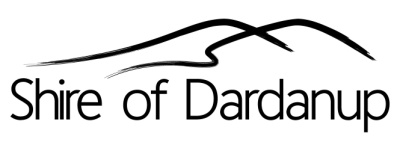 APPLICATION FORMNON-COMPLYING EVENTEnvironmental Protection (Noise) Regulations 1997FORM 93APPLICATION FORMNON-COMPLYING EVENTEnvironmental Protection (Noise) Regulations 1997FORM 93APPLICATION FORMNON-COMPLYING EVENTEnvironmental Protection (Noise) Regulations 1997FORM 93APPLICATION FORMNON-COMPLYING EVENTEnvironmental Protection (Noise) Regulations 1997FORM 93APPLICATION FORMNON-COMPLYING EVENTEnvironmental Protection (Noise) Regulations 1997FORM 93APPLICATION FORMNON-COMPLYING EVENTEnvironmental Protection (Noise) Regulations 1997FORM 93APPLICATION FORMNON-COMPLYING EVENTEnvironmental Protection (Noise) Regulations 1997FORM 93APPLICATION FORMNON-COMPLYING EVENTEnvironmental Protection (Noise) Regulations 1997FORM 93APPLICATION FORMNON-COMPLYING EVENTEnvironmental Protection (Noise) Regulations 1997FORM 93APPLICATION FORMNON-COMPLYING EVENTEnvironmental Protection (Noise) Regulations 1997FORM 93APPLICATION FORMNON-COMPLYING EVENTEnvironmental Protection (Noise) Regulations 1997FORM 93Date stampDate stampDate stampREGULATION 18This Application form is for events in which:The Event is open to the public;The noise emission will exceed the assigned levels; andThe applicant believes the event would lose its character or usefulness if it had to meet the assigned levels.NOTE:  THIS APPLICATION MUST BE LODGED AT LEAST 60 DAYS PRIOR TO THE DATE OF THE EVENTREGULATION 18This Application form is for events in which:The Event is open to the public;The noise emission will exceed the assigned levels; andThe applicant believes the event would lose its character or usefulness if it had to meet the assigned levels.NOTE:  THIS APPLICATION MUST BE LODGED AT LEAST 60 DAYS PRIOR TO THE DATE OF THE EVENTREGULATION 18This Application form is for events in which:The Event is open to the public;The noise emission will exceed the assigned levels; andThe applicant believes the event would lose its character or usefulness if it had to meet the assigned levels.NOTE:  THIS APPLICATION MUST BE LODGED AT LEAST 60 DAYS PRIOR TO THE DATE OF THE EVENTREGULATION 18This Application form is for events in which:The Event is open to the public;The noise emission will exceed the assigned levels; andThe applicant believes the event would lose its character or usefulness if it had to meet the assigned levels.NOTE:  THIS APPLICATION MUST BE LODGED AT LEAST 60 DAYS PRIOR TO THE DATE OF THE EVENTREGULATION 18This Application form is for events in which:The Event is open to the public;The noise emission will exceed the assigned levels; andThe applicant believes the event would lose its character or usefulness if it had to meet the assigned levels.NOTE:  THIS APPLICATION MUST BE LODGED AT LEAST 60 DAYS PRIOR TO THE DATE OF THE EVENTREGULATION 18This Application form is for events in which:The Event is open to the public;The noise emission will exceed the assigned levels; andThe applicant believes the event would lose its character or usefulness if it had to meet the assigned levels.NOTE:  THIS APPLICATION MUST BE LODGED AT LEAST 60 DAYS PRIOR TO THE DATE OF THE EVENTREGULATION 18This Application form is for events in which:The Event is open to the public;The noise emission will exceed the assigned levels; andThe applicant believes the event would lose its character or usefulness if it had to meet the assigned levels.NOTE:  THIS APPLICATION MUST BE LODGED AT LEAST 60 DAYS PRIOR TO THE DATE OF THE EVENTREGULATION 18This Application form is for events in which:The Event is open to the public;The noise emission will exceed the assigned levels; andThe applicant believes the event would lose its character or usefulness if it had to meet the assigned levels.NOTE:  THIS APPLICATION MUST BE LODGED AT LEAST 60 DAYS PRIOR TO THE DATE OF THE EVENTREGULATION 18This Application form is for events in which:The Event is open to the public;The noise emission will exceed the assigned levels; andThe applicant believes the event would lose its character or usefulness if it had to meet the assigned levels.NOTE:  THIS APPLICATION MUST BE LODGED AT LEAST 60 DAYS PRIOR TO THE DATE OF THE EVENTREGULATION 18This Application form is for events in which:The Event is open to the public;The noise emission will exceed the assigned levels; andThe applicant believes the event would lose its character or usefulness if it had to meet the assigned levels.NOTE:  THIS APPLICATION MUST BE LODGED AT LEAST 60 DAYS PRIOR TO THE DATE OF THE EVENTREGULATION 18This Application form is for events in which:The Event is open to the public;The noise emission will exceed the assigned levels; andThe applicant believes the event would lose its character or usefulness if it had to meet the assigned levels.NOTE:  THIS APPLICATION MUST BE LODGED AT LEAST 60 DAYS PRIOR TO THE DATE OF THE EVENTREGULATION 18This Application form is for events in which:The Event is open to the public;The noise emission will exceed the assigned levels; andThe applicant believes the event would lose its character or usefulness if it had to meet the assigned levels.NOTE:  THIS APPLICATION MUST BE LODGED AT LEAST 60 DAYS PRIOR TO THE DATE OF THE EVENTREGULATION 18This Application form is for events in which:The Event is open to the public;The noise emission will exceed the assigned levels; andThe applicant believes the event would lose its character or usefulness if it had to meet the assigned levels.NOTE:  THIS APPLICATION MUST BE LODGED AT LEAST 60 DAYS PRIOR TO THE DATE OF THE EVENTREGULATION 18This Application form is for events in which:The Event is open to the public;The noise emission will exceed the assigned levels; andThe applicant believes the event would lose its character or usefulness if it had to meet the assigned levels.NOTE:  THIS APPLICATION MUST BE LODGED AT LEAST 60 DAYS PRIOR TO THE DATE OF THE EVENTREGULATION 18This Application form is for events in which:The Event is open to the public;The noise emission will exceed the assigned levels; andThe applicant believes the event would lose its character or usefulness if it had to meet the assigned levels.NOTE:  THIS APPLICATION MUST BE LODGED AT LEAST 60 DAYS PRIOR TO THE DATE OF THE EVENTPart 1 Applicant DetailsPart 1 Applicant DetailsPart 1 Applicant DetailsPart 1 Applicant DetailsPart 1 Applicant DetailsPart 1 Applicant DetailsPart 1 Applicant DetailsPart 1 Applicant DetailsPart 1 Applicant DetailsPart 1 Applicant DetailsPart 1 Applicant DetailsPart 1 Applicant DetailsPart 1 Applicant DetailsPart 1 Applicant DetailsPart 1 Applicant DetailsPart 1 Applicant DetailsPart 1 Applicant DetailsApplicant NameApplicant NameApplicant NameApplicant NameApplicant NameApplicant NameApplicant NameApplicant NameApplicant NameApplicant NameDate of BirthDate of BirthDate of BirthDate of BirthBusiness NameBusiness NameBusiness NameBusiness NameBusiness NameBusiness NameBusiness NameBusiness NameBusiness NameBusiness NameBusiness NameBusiness NameBusiness NameBusiness NameBusiness NamePostal AddressPostal AddressPostal AddressPostal AddressPostal AddressPostal AddressPostal AddressPostal AddressPostal AddressPostal AddressPostal AddressPostal AddressPostal AddressPostal AddressPostal AddressEmailEmailEmailEmailEmailEmailFaxFaxFaxFaxFaxFaxFaxPhonePhonePhonePhonePhoneMobileMobileMobileMobileMobileMobileMobilePart 2 Event DetailsPart 2 Event DetailsPart 2 Event DetailsPart 2 Event DetailsPart 2 Event DetailsPart 2 Event DetailsPart 2 Event DetailsPart 2 Event DetailsPart 2 Event DetailsPart 2 Event DetailsPart 2 Event DetailsPart 2 Event DetailsPart 2 Event DetailsPart 2 Event DetailsPart 2 Event DetailsPart 2 Event DetailsPart 2 Event DetailsEvent NameEvent NameEvent NameEvent NameEvent NameEvent NameEvent NameEvent NameEvent NameEvent NameDate of EventDate of EventDate of EventDate of EventProperty Address of EventProperty Address of EventProperty Address of EventProperty Address of EventProperty Address of EventProperty Address of EventProperty Address of EventProperty Address of EventProperty Address of EventProperty Address of EventProperty Address of EventProperty Address of EventProperty Address of EventProperty Address of EventProperty Address of EventBrief Description of EventBrief Description of EventBrief Description of EventBrief Description of EventBrief Description of EventBrief Description of EventBrief Description of EventBrief Description of EventBrief Description of EventBrief Description of EventBrief Description of EventBrief Description of EventBrief Description of EventBrief Description of EventBrief Description of EventTotal Crowd NumberDate of Set-upDate of Set-upDate of Set-upDate of Set-upSet-up Start TimeSet-up Start TimeSet-up Start TimeSet-up Finish TimeVenue NameVenue NameVenue NameVenue NameVenue NameVenue NameVenue NameVenue NameVenue NameOfficial Start TimeOfficial Start TimeOfficial Start TimeOfficial End TimePart 3 Main ActPart 3 Main ActPart 3 Main ActPart 3 Main ActPart 3 Main ActPart 3 Main ActPart 3 Main ActPart 3 Main ActPart 3 Main ActPart 3 Main ActPart 3 Main ActPart 3 Main ActPart 3 Main ActPart 3 Main ActPart 3 Main ActPart 3 Main ActPart 3 Main ActNameNameNameNameNameNameNameStart TimeStart TimeStart TimeEnd TimeDescription of Music/PerformanceDescription of Music/PerformanceDescription of Music/PerformanceDescription of Music/PerformanceDescription of Music/PerformanceDescription of Music/PerformanceDescription of Music/PerformanceDescription of Music/PerformanceDescription of Music/PerformanceDescription of Music/PerformanceDescription of Music/PerformanceDescription of Music/PerformanceDescription of Music/PerformanceDescription of Music/PerformanceDescription of Music/PerformanceNumber of DecibelsNumber of DecibelsNumber of DecibelsNumber of MetresNumber of MetresNumber of MetresAnticipated Decibel Leveldb @db @db @db @db @Metres from the StageMetres from the StageMetres from the StagePart 4 Supporting Act(s)Part 4 Supporting Act(s)Part 4 Supporting Act(s)Part 4 Supporting Act(s)Part 4 Supporting Act(s)Part 4 Supporting Act(s)Part 4 Supporting Act(s)Part 4 Supporting Act(s)Part 4 Supporting Act(s)Part 4 Supporting Act(s)Part 4 Supporting Act(s)Part 4 Supporting Act(s)Part 4 Supporting Act(s)Part 4 Supporting Act(s)Name of Supporting Act #1Name of Supporting Act #1Name of Supporting Act #1Name of Supporting Act #1Name of Supporting Act #1Name of Supporting Act #1Start TimeStart TimeStart TimeEnd TimeDescription of Music/PerformanceDescription of Music/PerformanceDescription of Music/PerformanceDescription of Music/PerformanceDescription of Music/PerformanceDescription of Music/PerformanceDescription of Music/PerformanceDescription of Music/PerformanceDescription of Music/PerformanceDescription of Music/PerformanceDescription of Music/PerformanceDescription of Music/PerformanceNumber of DecibelsNumber of DecibelsNumber of MetresNumber of MetresNumber of MetresAnticipated Decibel LevelAnticipated Decibel LevelAnticipated Decibel Leveldb @db @Metres from the StageMetres from the StageName of Supporting Act #2Name of Supporting Act #2Name of Supporting Act #2Name of Supporting Act #2Name of Supporting Act #2Name of Supporting Act #2Start TimeStart TimeStart TimeEnd TimeDescription of Music/PerformanceDescription of Music/PerformanceDescription of Music/PerformanceDescription of Music/PerformanceDescription of Music/PerformanceDescription of Music/PerformanceDescription of Music/PerformanceDescription of Music/PerformanceDescription of Music/PerformanceDescription of Music/PerformanceDescription of Music/PerformanceDescription of Music/PerformanceNumber of DecibelsNumber of DecibelsNumber of MetresNumber of MetresNumber of MetresAnticipated Decibel LevelAnticipated Decibel LevelAnticipated Decibel Leveldb @db @Metres from the StageMetres from the StagePart 5 Sound Checks & RehearsalsPart 5 Sound Checks & RehearsalsPart 5 Sound Checks & RehearsalsPart 5 Sound Checks & RehearsalsPart 5 Sound Checks & RehearsalsPart 5 Sound Checks & RehearsalsPart 5 Sound Checks & RehearsalsPart 5 Sound Checks & RehearsalsPart 5 Sound Checks & RehearsalsPart 5 Sound Checks & RehearsalsPart 5 Sound Checks & RehearsalsPart 5 Sound Checks & RehearsalsPart 5 Sound Checks & RehearsalsPart 5 Sound Checks & RehearsalsDateDateDateDateStart TimeStart TimeStart TimeEnd Time1st1st2nd 2nd 3rd3rdCommentsCommentsCommentsCommentsCommentsCommentsCommentsCommentsCommentsCommentsCommentsCommentsNumber of DecibelsNumber of DecibelsNumber of MetresNumber of MetresNumber of MetresAnticipated Decibel LevelAnticipated Decibel LevelAnticipated Decibel Leveldb @db @Metres from the StageMetres from the StagePart 6 Applicant’s DeclarationPart 6 Applicant’s DeclarationPart 6 Applicant’s DeclarationPart 6 Applicant’s DeclarationPart 6 Applicant’s DeclarationPart 6 Applicant’s DeclarationPart 6 Applicant’s DeclarationPart 6 Applicant’s DeclarationPart 6 Applicant’s DeclarationPart 6 Applicant’s DeclarationPart 6 Applicant’s DeclarationPart 6 Applicant’s DeclarationPart 6 Applicant’s DeclarationPart 6 Applicant’s DeclarationBy signing this form I acknowledge that I understand that:The Chief Executive Officer of the Shire of Dardanup has the power to grant, or not to grant, exemption under Regulation 18 of the Environmental Protection (Noise) Regulations 1997.If exemption is granted, the CEO may set such conditions as the CEO thinks fit.The CEO may charge a noise monitoring fee (to a maximum allowable charge of $1000).Generally, the CEO is not permitted to approve more than 2 approved non-complying events in any 12-month period at any venue.By signing this form I acknowledge that I understand that:The Chief Executive Officer of the Shire of Dardanup has the power to grant, or not to grant, exemption under Regulation 18 of the Environmental Protection (Noise) Regulations 1997.If exemption is granted, the CEO may set such conditions as the CEO thinks fit.The CEO may charge a noise monitoring fee (to a maximum allowable charge of $1000).Generally, the CEO is not permitted to approve more than 2 approved non-complying events in any 12-month period at any venue.By signing this form I acknowledge that I understand that:The Chief Executive Officer of the Shire of Dardanup has the power to grant, or not to grant, exemption under Regulation 18 of the Environmental Protection (Noise) Regulations 1997.If exemption is granted, the CEO may set such conditions as the CEO thinks fit.The CEO may charge a noise monitoring fee (to a maximum allowable charge of $1000).Generally, the CEO is not permitted to approve more than 2 approved non-complying events in any 12-month period at any venue.By signing this form I acknowledge that I understand that:The Chief Executive Officer of the Shire of Dardanup has the power to grant, or not to grant, exemption under Regulation 18 of the Environmental Protection (Noise) Regulations 1997.If exemption is granted, the CEO may set such conditions as the CEO thinks fit.The CEO may charge a noise monitoring fee (to a maximum allowable charge of $1000).Generally, the CEO is not permitted to approve more than 2 approved non-complying events in any 12-month period at any venue.By signing this form I acknowledge that I understand that:The Chief Executive Officer of the Shire of Dardanup has the power to grant, or not to grant, exemption under Regulation 18 of the Environmental Protection (Noise) Regulations 1997.If exemption is granted, the CEO may set such conditions as the CEO thinks fit.The CEO may charge a noise monitoring fee (to a maximum allowable charge of $1000).Generally, the CEO is not permitted to approve more than 2 approved non-complying events in any 12-month period at any venue.By signing this form I acknowledge that I understand that:The Chief Executive Officer of the Shire of Dardanup has the power to grant, or not to grant, exemption under Regulation 18 of the Environmental Protection (Noise) Regulations 1997.If exemption is granted, the CEO may set such conditions as the CEO thinks fit.The CEO may charge a noise monitoring fee (to a maximum allowable charge of $1000).Generally, the CEO is not permitted to approve more than 2 approved non-complying events in any 12-month period at any venue.By signing this form I acknowledge that I understand that:The Chief Executive Officer of the Shire of Dardanup has the power to grant, or not to grant, exemption under Regulation 18 of the Environmental Protection (Noise) Regulations 1997.If exemption is granted, the CEO may set such conditions as the CEO thinks fit.The CEO may charge a noise monitoring fee (to a maximum allowable charge of $1000).Generally, the CEO is not permitted to approve more than 2 approved non-complying events in any 12-month period at any venue.By signing this form I acknowledge that I understand that:The Chief Executive Officer of the Shire of Dardanup has the power to grant, or not to grant, exemption under Regulation 18 of the Environmental Protection (Noise) Regulations 1997.If exemption is granted, the CEO may set such conditions as the CEO thinks fit.The CEO may charge a noise monitoring fee (to a maximum allowable charge of $1000).Generally, the CEO is not permitted to approve more than 2 approved non-complying events in any 12-month period at any venue.By signing this form I acknowledge that I understand that:The Chief Executive Officer of the Shire of Dardanup has the power to grant, or not to grant, exemption under Regulation 18 of the Environmental Protection (Noise) Regulations 1997.If exemption is granted, the CEO may set such conditions as the CEO thinks fit.The CEO may charge a noise monitoring fee (to a maximum allowable charge of $1000).Generally, the CEO is not permitted to approve more than 2 approved non-complying events in any 12-month period at any venue.By signing this form I acknowledge that I understand that:The Chief Executive Officer of the Shire of Dardanup has the power to grant, or not to grant, exemption under Regulation 18 of the Environmental Protection (Noise) Regulations 1997.If exemption is granted, the CEO may set such conditions as the CEO thinks fit.The CEO may charge a noise monitoring fee (to a maximum allowable charge of $1000).Generally, the CEO is not permitted to approve more than 2 approved non-complying events in any 12-month period at any venue.By signing this form I acknowledge that I understand that:The Chief Executive Officer of the Shire of Dardanup has the power to grant, or not to grant, exemption under Regulation 18 of the Environmental Protection (Noise) Regulations 1997.If exemption is granted, the CEO may set such conditions as the CEO thinks fit.The CEO may charge a noise monitoring fee (to a maximum allowable charge of $1000).Generally, the CEO is not permitted to approve more than 2 approved non-complying events in any 12-month period at any venue.By signing this form I acknowledge that I understand that:The Chief Executive Officer of the Shire of Dardanup has the power to grant, or not to grant, exemption under Regulation 18 of the Environmental Protection (Noise) Regulations 1997.If exemption is granted, the CEO may set such conditions as the CEO thinks fit.The CEO may charge a noise monitoring fee (to a maximum allowable charge of $1000).Generally, the CEO is not permitted to approve more than 2 approved non-complying events in any 12-month period at any venue.Signature of ApplicantSignature of ApplicantSignature of ApplicantSignature of ApplicantSignature of ApplicantSignature of ApplicantSignature of ApplicantSignature of ApplicantDateDateDateNameNameNameNameNameNameNameNamePart 7 OFFICE USE ONLYPart 7 OFFICE USE ONLYPart 7 OFFICE USE ONLYPart 7 OFFICE USE ONLYPart 7 OFFICE USE ONLYPart 7 OFFICE USE ONLYPart 7 OFFICE USE ONLYPart 7 OFFICE USE ONLYPart 7 OFFICE USE ONLYPart 7 OFFICE USE ONLYPart 7 OFFICE USE ONLYPart 7 OFFICE USE ONLYPart 7 OFFICE USE ONLYPart 7 OFFICE USE ONLYApplication Fee of $1000.00 PaidApplication Fee of $1000.00 PaidApplication Fee of $1000.00 PaidApplication Fee of $1000.00 PaidApplication Fee of $1000.00 PaidApplication Fee of $1000.00 PaidApplication Fee of $1000.00 PaidApplication Fee of $1000.00 PaidReceipt Number (GL 0724003)Receipt Number (GL 0724003)Receipt Number (GL 0724003)YesYesNoNoNoNoOfficer SignatureOfficer SignatureOfficer SignatureOfficer SignatureOfficer SignatureOfficer SignatureOfficer SignatureOfficer SignatureDateDateDateNameNameNameNameNameNameNameName